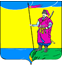 АДМИНИСТРАЦИЯ ПЛАСТУНОВСКОГО СЕЛЬСКОГОПОСЕЛЕНИЯ ДИНСКОГО РАЙОНАПОСТАНОВЛЕНИЕ.        от 26.04.2018 							              № 65станица Пластуновская.Об утверждении административного регламента по предоставлению администрацией Пластуновского сельского поселения Динского района муниципальной услуги «Выдача разрешения на право организации розничного рынка»В соответствии с Федеральным законом от 30.12.2006 № 271-ФЗ «О розничных рынках и о внесении изменений в Трудовой кодекс Российской Федерации», Постановлением Правительства Российской Федерации от 10.03.2007 № 148 «Об утверждении Правил выдачи разрешений на право организации розничного рынка», Законом Краснодарского края от 01.03.2011 № 2195-КЗ «Об организации деятельности розничных рынков и ярмарок на территории Краснодарского края», приказом департамента потребительской сферы и регулирования рынка алкоголя Краснодарского края от 9.04.2007 № 35 «О нормативных правовых актах, регламентирующих деятельность хозяйствующих субъектов на розничных рынках Краснодарского края», руководствуясь Уставом   Пластуновского  сельского  поселения  Динского  района, п о с т а н о в л я ю:1.Утвердить административный регламент по предоставлению администрацией Пластуновского сельского поселения Динского района муниципальной услуги «Выдача разрешения на право организации розничного рынка» (приложение). 2.Признать утратившим силу:2.1. Постановление «Об отмене постановления от 17.08.2015 г. № 390 «О выдаче разрешений на право организации розничного рынка на территории Пластуновского сельского поселения Динского района»;2.2.Постановление от 14.08.2017г. № 177 «Об утверждении административного регламента предоставления администрацией Пластуновского сельского поселения Динского района муниципальной услуги «Выдача разрешения на право организации розничного рынка»3. Общему отделу администрации Пластуновского сельского поселения Динского района (Маликов) опубликовать настоящее постановление в газете «Пластуновские известия» и разместить на официальном сайте администрации Пластуновского сельского поселения Динского района: www.plastunovskoe.ru.4. Контроль за выполнением настоящего постановления возложить на начальника отдела ЖКХ, имущественных и земельных отношений администрации Пластуновского сельского поселения К.Г. Зименко.5. Постановление вступает в силу со дня его опубликования.Глава администрации Пластуновского сельского поселения                                             С.К. Олейник                                                                                   ПРИЛОЖЕНИЕ:УТВЕРЖДЕНОпостановлением администрации Пластуновскогосельского поселения Динского района от 26.04.2018  № 65Административный регламентпо предоставлению администрацией Пластуновского сельского поселения Динского района муниципальной услуги  «Выдача разрешения на право организации розничного рынка»Общие положения1.1. Предмет регулирования административного регламента.Предметом регулирования настоящего административного регламента по предоставлению администрацией Пластуновского сельского поселения Динского района муниципальной услуги «Выдача разрешений на право организации розничного рынка» (далее – Административный регламент) является определение стандарта и порядка предоставления муниципальной услуги по выдаче разрешений на право организации розничного рынка (далее – муниципальная услуга), а так же повышение качества предоставления и доступности муниципальной услуги, создание комфортных условий для получения муниципальной услуги.1.2. Заявителями, имеющими право на получение муниципальной услуги, являются юридические лица.1.3. Требования к порядку информирования о предоставлении муниципальной услуги.1.3.1. Сведения об уполномоченных органах, имеющих право на предоставление копий правовых актов администрации Пластуновского сельского поселения Динского района:1.3.2. В помещениях, в которых предоставляется муниципальная услуга, на видном, доступном месте размещается информационный стенд, который содержит следующую информацию: режим работы, адрес общего отдела;адрес официального интернет-сайта администрации Пластуновского сельского поселения Динского района, адрес электронной почты общего отдела;почтовый адрес, телефоны, фамилия руководителя общего отдела;порядок получения консультаций о предоставлении муниципальной услуги;порядок и сроки предоставления муниципальной услуги;образцы заявлений о предоставлении муниципальной услуги и образцы заполнения таких заявлений;перечень документов, необходимых для предоставления муниципальной услуги;основания для отказа в приеме документов о предоставлении муниципальной услуги, в предоставлении муниципальной услуги;порядок обжалования решений и действий (бездействия) общего отдела, а также должностных лиц и муниципальных служащих.1.3.3. Аналогичная информация размещается на официальном Интернет-сайте администрации Пластуновского сельского поселения Динского района, на портале государственных муниципальных услуг Краснодарского края – pgu.krasnodar.ru – Динской район.В случае изменения графика работы, а также контактных телефонов и электронных адресов учреждений, в настоящий административный регламент вносятся соответствующие изменения, размещается информация об изменениях в средствах массовой информации, на официальном Интернет-сайте администрации Пластуновского сельского поселения Динского района, в федеральной государственной информационной системе «Единый портал государственных и муниципальных услуг (функций)».1.3.4. Порядок информирования о предоставлении муниципальной услугиОсновными требованиями к порядку информирования граждан о предоставлении муниципальной услуги являются: достоверность предоставляемой информации; четкость в изложении информации; полнота информирования.Информация о порядке предоставления муниципальной услуги выдается: непосредственно в общем отделе; с использованием средств телефонной связи, электронного информирования и электронной техники; посредством размещения в информационно-телекоммуникационных сетях общего пользования (в том числе Интернет); на Интернет-сайте администрации Пластуновского сельского поселения Динского района;посредством размещения информационных стендов в МБУ «МФЦ».Должностное лицо, осуществляющее устное информирование, должно принять все необходимые меры для полного и оперативного ответа на поставленные вопросы, в том числе с привлечением других специалистов.При устном информировании по телефону работник администрации называет фамилию, имя, отчество, занимаемую должность и наименование структурного подразделения, предлагает гражданину представиться и изложить суть вопроса.Работник администрации при общении с заинтересованными лицами (лично или по телефону) должен относиться к ним корректно и внимательно, соблюдать общепринятые правила поведения и нормы деловой этики, проводить консультирование с использованием официально-делового стиля речи.Завершая консультирование, работник администрации кратко подводит итог и при необходимости перечисляет действия, которые следует предпринять лицу, обратившемуся за консультацией.Консультирование по вопросам предоставления муниципальной услуги осуществляется бесплатно.II. Стандарт предоставления муниципальной услуги2.1. Наименование муниципальной услуги: «Выдача разрешения на право организации розничного рынка».2.2. Наименование органов предоставляющих муниципальную услугу.Муниципальную услугу предоставляет администрация Пластуновского сельского поселения (далее – Администрация).Прием документов, необходимых для предоставления муниципальной услуги, и выдачу документов, являющихся результатом предоставления муниципальной услуги, осуществляет администрация или МФЦ.При предоставлении муниципальной услуги орган, предоставляющий муниципальную услугу взаимодействует с:1) общим отделом администрации Пластуновского сельского поселения Динского района;2) Динским отделом филиала ФГБУ «ФКП Росреестра»;3) Отделом УФМС России по Краснодарскому краю в Динском районе.Запрещено требовать от заявителя осуществления действий, в том числе согласований, необходимых для получения муниципальной услуги и связанных с обращением в иные государственные органы и организации, за исключением получения услуг, включённых в перечень услуг, которые являются необходимыми и обязательными для предоставления муниципальных услуг, утверждённых решением представительного органа местного самоуправления.Для получения муниципальной услуги «Выдача разрешения на право организации розничного рынка» заявителю необходимо предварительно обратиться к нотариусу, для получения документа, подтверждающего полномочия лица на осуществление действий от имени заявителей;2.3. Результатом предоставления муниципальной услуги является:1) выдача разрешения на право организации розничного рынка;2) письменный отказ в предоставлении разрешения на право организации розничного рынка.Процедура предоставления услуги завершается путем выдачи заявителю:разрешения на право организации розничного рынка;уведомления об отказе в выдаче разрешения разрешение на право организации розничного рынка. 2.4. Срок предоставления муниципальной услуги.Срок предоставления муниципальной услуги с учетом необходимости обращения в организации, участвующие в предоставлении муниципальной услуги – 10 календарных дней со дня представления всей запрашиваемой информации.Срок приостановления предоставления муниципальной услуги – возможность приостановления предоставления муниципальной услуги не предусмотрена законом Российской Федерации.2.5. Предоставление муниципальной услуги осуществляется на основании:Конституции Российской Федерации (Собрание законодательства Российской Федерации, 1996, № 3, ст. 152, № 7, ст. 676; 2001, № 24, ст. 2421; 2003, № 30, ст. 3051; 2004, № 13, ст. 1110; 2005, № 42, ст. 4212; 2006, № 29, ст. 3119; 2007 (ч. 1), ст. 1, № 30, ст. 3745; 2009, № 4, ст. 445Конституции Российской Федерации (Собрание законодательства Российской Федерации, 1996, № 3, ст. 152, № 7, ст. 676; 2001, № 24, ст. 2421; 2003, № 30, ст. 3051; 2004, № 13, ст. 1110; 2005, № 42, ст. 4212; 2006, № 29, ст. 3119; 2007 (ч. 1), ст. 1, № 30, ст. 3745; 2009, № 4, ст. 445);Федерального закона от 6 октября 2003 года N 131-ФЗ "Об общих принципах организации местного самоуправления в Российской Федерации" ("Российская газета", N 202, 8 октября 2003 года, "Парламентская газета", N 186, 8 октября 2003 года, "Собрание законодательства РФ", N 40, 6 октября 2003 года, ст. 3822, "Экспресс-закон", N 41, 2003 года);Федерального закона от 27 июля 2010 года N 210-ФЗ "Об организации предоставления государственных и муниципальных услуг" ("Российская газета", N 168, 30 июля 2010 года, "Собрание законодательства РФ", 2 августа 2010 года, № 31, ст. 4179);Федерального закона от 30 декабря 2006 года № 271- ФЗ «О розничных рынках и о внесении изменений в Трудовой кодекс Российской Федерации» ("Собрание законодательства РФ", 01.01.2007, № 1 (1 ч.), ст. 34, "Российская газета", № 1, 10.01.2007);Постановления Правительства РФ от 10 март 2007 года № 148 «Об утверждении Правил Выдачи разрешений на право организации розничного рынка» ("Российская газета", N 52, 15.03.2007,"Собрание законодательства РФ", 19.03.2007, № 12, ст. 1413), настоящего административного регламента.2.6. Исчерпывающий перечень документов, необходимых в соответствии с нормативными правовыми актами для предоставления муниципальной услуги:2.6.1 заявление о выдаче разрешения на строительство (по форме согласно приложению № 1 к настоящему административному регламенту),Разрешение на право организации рынка выдается на основании заявления, поданного юридическим лицом в Администрацию или МФЦ. В этом заявлении должны быть указаны: 1) полное и (в случае, если имеется) сокращенное наименование, в том числе фирменное наименование, и организационно-правовая форма юридического лица, место его нахождения, место расположения объекта или объектов недвижимости, где предполагается организовать рынок, государственный регистрационный номер записи о создании юридического лица и данные документа, подтверждающего факт внесения сведений о юридическом лице в единый государственный реестр юридических лиц; 2) идентификационный номер налогоплательщика и данные документа о постановке юридического лица на учет в налоговом органе; 3) тип рынка, который предполагается организовать.2.6.2. К заявлению о предоставлении разрешения прилагаются:1) копии учредительных документов (оригиналы учредительных документов в случае, если верность копий не удостоверена нотариально);2) выписка из единого государственного реестра юридических лиц или ее удостоверенная копия, включающая сведения о постановке юридического лица на учет в налоговом органе по месту нахождения юридического лица;3) удостоверенная копия документа, подтверждающего право на объект или объекты недвижимости, расположенные на территории, в пределах которой предполагается организовать рынок.Документы, указанные в пункте 1 представляются заявителем самостоятельно.Документы, указанные в пунктах 2 и 3 запрашиваются органом местного самоуправления, проводящим проверку, в государственных органах, органах местного самоуправления и подведомственных государственным органам или органам местного самоуправления организациях, в распоряжении которых находятся указанные документы, если они не были представлены заявителем самостоятельно.специалист Отдела или работник МФЦ проводит проверку полноты и достоверности сведений о заявителе, содержащихся в представленных им заявлении и документах.Оригиналы документов, указанных в настоящем пункте, могут быть представлены по желанию заявителя вместе с копиями.Оригиналы документов после сверки и светокопирования работником МФЦ или специалистом Отдела, возвращаются заявителю.Требовать от заявителя иные документы, не предусмотренные настоящим административным регламентом, запрещается.2.7. Документы (их копии или сведения, содержащиеся в них), указанные в пункте 2.6.2 настоящего регламента запрашиваются МФЦ самостоятельно в государственных органах, отраслевых (функциональных) органах администрации муниципального образования Динской район, администрациях сельских поселений Динского района, в распоряжении которых находятся указанные документы в соответствии с нормативными правовыми актами Российской Федерации, Краснодарского края, муниципальными правовыми актами, если заявитель не представил их самостоятельно.2.7.1. Сведениями, необходимыми в соответствии с нормативными правовыми актами для предоставления муниципальной услуги, которые находятся в распоряжении государственных органов и организаций, участвующих в предоставлении государственных и муниципальных услуг и которые заявитель вправе представить, являются:1)  выписка из единого государственного реестра юридических лиц;2) документ, подтверждающий право на объект или объекты недвижимости, расположенные на территории, в пределах которой предполагается организовать рынок.2.8. Документы, предусмотренные пунктом 2.6.1 настоящего административного регламента, могут быть представлены заявителем в электронном виде, при условии соблюдения требований, предъявляемых к электронному виду документа.2.9. От заявителей запрещается требовать:представления документов и информации или осуществления действий, представление или осуществление которых не предусмотрено нормативными правовыми актами, регулирующими отношения, возникающие в связи с предоставлением муниципальной услуги;представления документов и информации, которые в соответствии с нормативными правовыми актами Российской Федерации, нормативными правовыми актами Краснодарского края и муниципальными правовыми актами муниципального образования Динской район в распоряжении государственных органов, предоставляющих муниципальную услугу, иных государственных органов, органов местного самоуправления Динского района и (или) подведомственных государственным органам и органам местного самоуправления Динского района организаций, участвующих в предоставлении государственных и муниципальных услуг, за исключением документов, указанных в части 6 статьи 7 Федерального закона от 27 июля 2010 года № 210-ФЗ «Об организации предоставления государственных и муниципальных услуг».2.10. Бланки, формы запросов, обращений, подаваемые заявителем в связи с предоставлением муниципальной услуги являются приложением к настоящему административному регламенту. Указанные формы документов можно получить в администрации, МФЦ, на Едином портале государственных и муниципальных услуг Краснодарского края (http://pgu.krasnodar.ru).2.11.С исчерпывающим перечнем документов, необходимых в соответствии с нормативными правовыми актами для предоставления услуг, являющихся необходимыми и обязательными, можно ознакомиться в п. 2.6 раздела 2.2.12. Исчерпывающий перечень оснований для отказа в приёме документов, необходимых для предоставления муниципальной услуги:отсутствие одного или нескольких документов, необходимых для получения муниципальной услуги;отсутствие у заявителя соответствующих полномочий на получение муниципальной услуги;представление заявителем документов, оформленных не в соответствии с установленным порядком (наличие исправлений, серьёзных повреждений, не позволяющих однозначно истолковать их содержание, отсутствие обратного адреса, отсутствие подписи, печати);запрос не поддается прочтению, содержит нецензурные или оскорбительные выражения;представителем заявителя не представлена оформленная в установленном законом порядке доверенность на осуществление действий.Не может быть отказано заявителю в приёме дополнительных документов при наличии пожелания их сдачи.Заявитель информируется о наличии оснований для отказа в приёме документов, при этом заявитель имеет право обжаловать отказ на имя руководителя уполномоченного на предоставление муниципальной услуги органа, в порядке, установленном действующим законодательством.2.13. Основания для приостановления предоставления муниципальной услуги законодательством Российской Федерации не предусмотрены.2.14. Исчерпывающий перечень оснований для отказа в предоставлении муниципальной услуги:невозможность оказания муниципальной услуги в силу обстоятельств, ранее не известных при приеме документов, но ставших известными в процессе предоставления услуги;предоставление заявителем недостоверной или неактуальной информации;предоставление заявителем подложных документов или сообщение заведомо ложных сведений;отсутствие документов, указанных в пункте 2.6 настоящего административного регламента;изменение законодательства или наступление форс-мажорных обстоятельств;вступившее в законную силу определение или решение суда, препятствующее оказанию муниципальной услуги на момент принятиярешения о ее предоставлении;запрос без подписи и указания фамилии, имени, отчества физического лица и (или) его почтового адреса для ответа, без указания полных реквизитов юридического лица, а также в случае непредставления уполномоченным представителем документов, подтверждающих в установленном порядке его полномочия;запрос не поддается прочтению, содержит нецензурные или оскорбительные выражения;представителем заявителя не представлена оформленная в установленном законом порядке доверенность на осуществление действий;в документах, прилагаемых к запросу, имеются подчистки, приписки, зачеркнутые слова и иные не оговоренные исправления, документы исполнены карандашом, имеют серьезные повреждения, наличие которых не позволяет однозначно истолковать их содержание.Отказ в предоставлении муниципальной услуги не препятствует повторному обращению гражданина за предоставлением муниципальной услуги, после устранения причины, послужившей основанием для отказа.2.15. Перечень услуг, которые являются необходимыми и обязательными для предоставления муниципальной услуги, в том числе сведения о документе (документах), выдаваемом (выдаваемых) организациями, участвующими в предоставлении муниципальной услуги:2.16. Порядок, размер и основания взимания государственной пошлины или иной платы, взимаемой за предоставление (при предоставлении) муниципальной услуги. Предоставление муниципальной услуги осуществляется бесплатно.2.17. Порядок, размер и основания взимания платы за предоставление услуг, необходимых и обязательных для предоставления муниципальной услуги, включая информацию о методиках расчета размера такой платы.
За предоставление услуг, необходимых и обязательных для предоставления муниципальной услуги оплата взимается в соответствии Налоговым кодексом Российской Федерации.2.18. Максимальный срок ожидания в очереди при подаче запроса о предоставлении муниципальной услуги, услуги, предоставляемой организацией, участвующей в предоставлении муниципальной услуги, и при получении результата предоставления таких услуг:Приём запроса о предоставлении муниципальной услуги и выдача результата предоставления муниципальной услуги осуществляется в МФЦ.Максимальный срок ожидания в очереди:при подаче запроса и прилагаемых к нему документов о предоставлении муниципальной услуги – не может превышать 15 минут;при получении результата предоставления муниципальной услуги – не может превышать 15 минут;для получения информации (консультации) – не может превышать 15 минут.2.19. Срок и порядок регистрации запроса заявителя о предоставлении муниципальной услуги и услуги, предоставляемой организацией, участвующей в предоставлении муниципальной услуги, в том числе в электронной форме.Срок регистрации запроса заявителя о предоставлении муниципальной услуги – не может превышать 15 минут.Порядок регистрации запроса заявителя о предоставлении муниципальной услуги:2.20. Требования к помещениям, в которых предоставляется муниципальная услуга, услуга, предоставляемая организацией, участвующей в предоставлении муниципальной услуги, к месту ожидания и приема заявителей, размещению и оформлению визуальной, текстовой и мультимедийной информации о порядке предоставления таких услуг.2.20.1. Помещения, в которых предоставляется муниципальная услуга, должны соответствовать санитарно-гигиеническим правилам и нормативам, правилам пожарной безопасности, безопасности труда. Помещения оборудуются системами кондиционирования (охлаждения и нагревания) и вентилирования воздуха, средствами оповещения о возникновении чрезвычайной ситуации. На видном месте размещаются схемы размещения средств пожаротушения и путей эвакуации людей. Предусматривается оборудование доступного места общественного пользования (туалет). Помещения МФЦ для работы с заявителями оборудуются электронной системой управления очередью, которая представляет собой комплекс программно-аппаратных средств, позволяющих оптимизировать управление очередями заявителей.2.20.2. Для ожидания заявителями приёма, заполнения необходимых для получения муниципальной услуги документов отводятся места, оборудованные стульями, столами (стойками) для возможности оформления документов, обеспечиваются ручками, бланками документов. Количество мест ожидания определяется исходя из фактической нагрузки и возможности их размещения в помещении.2.20.3. Информационные стенды размещаются на видном, доступном месте.Оформление информационных листов осуществляется удобным для чтения шрифтом – Times New Roman, формат листа А-4; текст – прописные буквы, размером шрифта № 14 – обычный, наименование – заглавные буквы, размером шрифта № 14 – жирный, поля – 1 см, вкруговую. Тексты материалов должны быть напечатаны без исправлений, наиболее важная информация выделяется жирным шрифтом. При оформлении информационных материалов в виде образцов заявлений на получение муниципальной услуги, образцов заявлений, перечней документов требования к размеру шрифта и формату листа могут быть снижены.2.21. Показатели доступности и качества муниципальной услуги.2.21.1. Заявитель имеет право:получать полную, актуальную и достоверную информацию о порядке предоставления муниципальной услуги; получать муниципальную услугу своевременно и в соответствии со стандартом предоставления муниципальной услуги;обращаться в досудебном и (или) судебном порядке в соответствии с законодательством Российской Федерации с жалобой на принятое по его обращению решение или на действия (бездействие) должностных лиц;обращаться с заявлением об отказе в предоставлении муниципальной услуги.2.21.2. Основными требованиями к качеству предоставления муниципальной услуги являются:своевременность принятия решения о предоставлении муниципальной услуги;удобство и доступность получения гражданами информации о порядке и ходе предоставления муниципальной услуги. 2.22. Иные требования, в том числе учитывающие особенности предоставления государственной услуги в МФЦ и особенности предоставления муниципальной услуги в электронной форме.2.22.1. Заявитель имеет доступ к сведениям о предоставляемой муниципальной услуги на официальном сайте администрации, МФЦ, а также с использованием регионального портала государственных и муниципальных услуг Краснодарского края.2.22.2. Заявитель вправе получать формы заявлений и иных документов, необходимых для получения муниципальной услуги посредством портала государственных и муниципальных услуг Краснодарского края.2.22.3. Заявитель вправе получать сведения о ходе предоставления муниципальной услуги посредством личного обращения в Отдел, или по телефонам.2.22.4. Особенности предоставления муниципальной услуги в МФЦ:прием документов от заявителей осуществляется специалистами МФЦ в день обращения заявителя в порядке очереди или по предварительной записи заявителя (на определенное время и дату);в секторе информирования дежурный специалист МФЦ осуществляет организационную и консультативную помощь гражданам, обратившимся в МФЦ для получения муниципальной услуги;сектор приема граждан оборудован световым информационным табло (видеоэкраном). На табло размещается информация об электронной очереди.Электронная система управления очередью функционирует в течение всего времени приема граждан и исключает возможность ее произвольного отключения сотрудниками МФЦ.При обслуживании заявителей из льготных категорий граждан (ветеранов Великой Отечественной войны, инвалидов I и II групп) с помощью электронной системы управления очередью предусматривается принцип их приоритетности по отношению к другим заявителям, заключающийся в возможности получить консультацию, сдать документы на получение муниципальной услуги и получить подготовленные документы вне очереди.III. Состав, последовательность и сроки выполнения административных процедур, требования к порядку их выполненияМуниципальная услуга предоставляется путём выполнения административных процедур.3.1. В состав административных процедур в администрации или в МФЦ входят:1) прием запроса и прилагаемых к нему документов, регистрация запроса, выдача заявителю расписки в получении запроса и документов;2) формирование и направление межведомственного запроса сотрудниками МФЦ или администрации в органы, участвующие в предоставлении муниципальной услуги (в случае не предоставления заявителем документов, предусмотренных пунктом 2.6 раздела 2 настоящего административного регламента по собственной инициативе) и передача запроса и прилагаемых к нему документов (указанных в пункте 2.6 раздела 2 настоящего административного регламента) из МФЦ в администрацию;3) рассмотрение запроса и прилагаемых к нему документов, принятие решения о предоставлении либо отказе в предоставлении муниципальной услуги и передача результата муниципальной услуги из администрации в МФЦ, либо непосредственно заявителю;4) выдача результата муниципальной услуги заявителю или передача результата в МФЦ.3.2. Блок-схема предоставления муниципальной услуги приводится в приложении № 4 к административному регламенту.3.3. Описание административных процедур.3.3.1. Прием запроса и прилагаемых к нему документов, регистрация запроса, выдача заявителю расписки в получении запроса и документов:Основанием для начала предоставления муниципальной услуги является личное обращение заявителя (его представителя, доверенного лица) в МФЦ или в администрацию с запросом и прилагаемых к нему документов, указанным в пункте 2.6 раздела 2 настоящего административного регламента, необходимым для предоставления услуги.При приеме запроса и прилагаемых к нему документов работник МФЦ или специалист администрации:устанавливает личность заявителя, в том числе проверяет документ, удостоверяющий личность, проверяет полномочия заявителя, в том числе полномочия представителя действовать от его имени;проверяет наличие всех необходимых документов, исходя из соответствующего перечня документов, необходимых для предоставления муниципальной услуги;проверяет соответствие представленных документов установленным требованиям, удостоверяясь, что:документы в установленных законодательством случаях нотариально удостоверены, скреплены печатями, имеют надлежащие подписи сторон или определённых законодательством должностных лиц;тексты документов написаны разборчиво;фамилии, имена и отчества физических лиц, адреса их мест жительства написаны полностью;в документах нет подчисток, приписок, зачёркнутых слов и иных не оговорённых в них исправлений;документы не исполнены карандашом; документы не имеют серьёзных повреждений, наличие которых не позволяетоднозначно истолковать их содержание;срок действия документов не истёк;документы содержат информацию, необходимую для предоставлениямуниципальной услуги, указанной в запросе;документы представлены в полном объёме;сличает представленные экземпляры оригиналов и копий документов (в том числе нотариально удостоверенные) друг с другом. Если представленные копии документов нотариально не заверены, сличив копии документов с их подлинными экземплярами, заверяет своей подписью с указанием фамилии и инициалов и ставит отметку «с подлинным сверено»;при отсутствии оснований для отказа в приёме документов оформляет с использованием системы электронной очереди расписку о приёме документов.Работником МФЦ регистрируется запрос, заявителю выдаётся расписка в получении запроса и документов с указанием их наименования, количества, порядкового номера, даты получения документов, ФИО, должности и подписи работника.При обращении заявителя в администрацию специалист администрации передает запрос специалисту общего отдела для регистрации в электронном журнале входящей корреспонденции. На 2 экземпляре заявления специалист общего отдела делает отметку с указанием даты, фамилии и подписи о приеме заявления и отдает заявителю либо специалисту Отдела. Срок регистрации запроса и выдачи заявителю расписки в получении документов составляет не более 20 минут.Заявитель, представивший документы для получения муниципальной услуги, в обязательном порядке информируется работником МФЦ или администрации:о сроке предоставления муниципальной услуги;о возможности отказа в предоставлении муниципальной услуги.Критерии принятия решения:обращение за получением муниципальной услуги соответствующего лица;предоставление в полном объеме документов, указанных в пункте 2.6 раздела 2 настоящего административного регламента;достоверность поданных документов, указанных в пункте 2.6 раздела 2 настоящего административного регламента.Результат административной процедуры:регистрация запроса в электронной базе данных;отказ в приеме документов.Способ фиксации результата выполнения административной процедуры:внесение в электронную базу данных.3.3.2. Формирование и направление межведомственного запроса сотрудниками МФЦ или специалистом администрации в органы, участвующие в предоставлении муниципальной услуги (в случае не предоставления заявителем документов, предусмотренных пунктом 2.6 раздела 2 настоящего административного регламента по собственной инициативе) и передача запроса и прилагаемых к нему документов (указанных в пункте 2.6 раздела II настоящего административного регламента) из МФЦ в администрацию.В случае не представления заявителем по собственной инициативе документов, указанных в пункте 2.6 раздела 2 настоящего административного регламента, работником МФЦ или специалистом администрации, в течение 1-го календарного дня со дня регистрации запроса в МФЦ направляются запросы о получении сведений и (или) документов в органы, участвующие в предоставлении муниципальной услуги в рамках межведомственного информационного взаимодействия с использованием системы межведомственного электронного взаимодействия путем направления межведомственного запроса в форме электронного документа, подписанного электронной цифровой подписью.Межведомственный запрос оформляется в соответствии с требованиями, установленными Федеральным законом от 27 июля 2010 года № 210-ФЗ «Об организации предоставления государственных и муниципальных услуг».При отсутствии технической возможности направления межведомственного запроса сведений с использованием системы межведомственного электронного взаимодействия соответствующий межведомственный запрос направляется на бумажном носителе по почте, курьером или по факсу с одновременным его направлением по почте или курьером.Межведомственный запрос о представлении сведений и (или) документов подписывается руководителем МФЦ или главой сельского поселения (заместителем главы).Результатом административной процедуры является направление запросов в органы государственной власти, местного самоуправления, учреждения, организации, участвующие в предоставлении муниципальной услуги.
            Общий срок направления межведомственного запроса и получения результата межведомственного запроса сотрудником МФЦ или администрации - не может превышать 5 рабочих дней с момента поступления запроса о предоставлении муниципальной услуги в МФЦ или в администрацию.По результатам полученной информации, представленной по межведомственному запросу, направленному с целью получения дополнительной информации, при наличии предусмотренных законодательством оснований, сотрудник МФЦ или администрации формирует пакет документов (с учетом полученных результатов межведомственных запросов) и передает запрос и прилагаемые к нему документы на рассмотрение главе Пластуновского сельского поселения (далее – глава).3.3.3. Рассмотрение запроса и прилагаемых к нему документов, принятие решения о предоставлении либо отказе в предоставлении муниципальной услуги и передача результата муниципальной услуги из администрации в МФЦ:Основанием для начала процедуры предоставления муниципальной услуги является поступление запроса и прилагаемых к нему документов главе.Специалист, уполномоченный на производство по запросу, готовит разрешение администрации (далее – постановление) на право организации розничного рынка и передает его на подпись главе поселения. После подписания разрешение передается в порядке делопроизводства Специалисту для вручения заявителю под роспись на 2–м экземпляре разрешения.В случае получения заявления через МФЦ специалист общего отдела передает разрешение в МФЦ под роспись на 2- экземпляре реестра.Критерии принятия решения:наличие полного пакета требуемых документов согласно п.2.6 настоящего регламента.Результат административной процедуры:передача результата муниципальной услуги из администрации в МФЦ,передача результата муниципальной услуги непосредственно заявителю.Способ фиксации результата выполнения административной процедуры:Порядок передачи курьером пакета документов в органы, предоставляющие муниципальную услугу.Передача документов из администрации в МФЦ, осуществляется на основании реестра, который составляется в 2-х экземплярах и содержит дату и время передачи.График приёма-передачи документов из администрации в МФЦ согласовывается главой сельского поселения с руководителем МФЦ.При передаче пакета документов работники, принимающие их, проверяют в присутствии курьера соответствие и количество документов с данными, указанными в реестре, проставляют дату, время получения документов и подпись. Первый экземпляр реестра остаётся у специалиста общего отдела, второй - подлежит возврату курьеру. Информация о получении документов заносится в электронную базу.3.3.4. Выдача результата муниципальной услуги заявителю:3.3.4.1. Порядок выдачи документов заявителю в МФЦ.При выдаче документов работник МФЦ: устанавливает личность заявителя, проверяет наличие расписки (в случае утери заявителем расписки проверяет наличие расписки в архиве МФЦ, изготавливает 1 копию либо распечатывает с использованием программного электронного комплекса, на обратной стороне которой делает надпись «оригинал расписки утерян», ставит дату и подпись); знакомит с содержанием документов и выдаёт их. 
Заявитель подтверждает получение документов личной подписью с расшифровкой в соответствующей графе расписки, которая хранится в МФЦ.3.3.4.2. Порядок выдачи результата муниципальной услуги заявителю в администрации.При выдаче документов специалист администрации: устанавливает личность заявителя, проверяет наличие документов, удостоверяющих личность (наличие документов, удостоверяющих полномочия представителя)знакомит с содержанием документов и выдаёт их. Заявитель подтверждает получение документов личной подписью с расшифровкой на бланке заявления.IV. Формы контроля за исполнением административного регламента4.1. Текущий контроль за соблюдением и исполнением настоящего административного регламента в ходе предоставления муниципальной услуги осуществляется заместителем главы, ответственным за организацию работы по предоставлению муниципальной услуги.4.2. При выявлении нарушений по предоставлению муниципальной услуги или по конкретному обращению заявителя заместитель главы может принять решение о проведении проверки полноты и качества предоставления муниципальной услуги.4.3. Порядок и периодичность осуществления плановых и внеплановых проверок полноты и качества предоставления муниципальной услуги, в том числе порядок и формы контроля за полнотой и качеством предоставления муниципальной услуги.4.3.1. Контроль за полнотой и качеством предоставления муниципальной услуги включает в себя проведение плановых и внеплановых проверок.4.3.2. Плановые и внеплановые проверки проводятся руководителями соответствующих органов, участвующих в предоставлении муниципальной услуги.Проведение плановых проверок полноты и качества предоставления муниципальной услуги осуществляется в соответствии с утверждённым графиком, но не реже одного раза в год.Внеплановые проверки проводятся по обращениям юридических и физических лиц с жалобами на нарушение их прав и законных интересов в ходе предоставления муниципальной услуги, а также на основании документов и сведений, указывающих на нарушение исполнения административного регламента.В ходе плановых и внеплановых проверок:проверяется знание ответственными лицами требований настоящего административного регламента, нормативных правовых актов, устанавливающих требования к предоставлению муниципальной услуги;проверяется соблюдение сроков и последовательности исполнения административных процедур;выявляются нарушения прав заявителей, недостатки, допущенные в ходе предоставления муниципальной услуги.4.4. По результатам проведённых проверок в случае выявления нарушения порядка предоставления муниципальной услуги, прав заявителей виновные лица привлекаются к ответственности в соответствии с законодательством Российской Федерации и принимаются меры по устранению нарушений.4.5. Ответственность должностных лиц, муниципальных служащих за решения и действия (бездействие), принимаемые (осуществляемые) в ходе предоставления муниципальной услуги.4.5.1. Должностные лица, муниципальные служащие, участвующие в предоставлении муниципальной услуги, несут персональную ответственность за принятие решений и действия (бездействие) при предоставлении муниципальной услуги.4.5.2. Персональная ответственность устанавливается в должностных инструкциях в соответствии с требованиями законодательства Российской Федерации.4.6. Положения, характеризующие требования к порядку и формам контроля за предоставлением муниципальной услуги, в том числе со стороны граждан, их объединений и организаций.Порядок и формы контроля за предоставлением муниципальной услуги должны отвечать требованиям непрерывности и действенности (эффективности).Контроль за предоставлением муниципальной услуги со стороны граждан, их объединений и организаций не предусмотрен.V. Досудебный (внесудебный) порядок обжалования решений и действий (бездействия) органа, предоставляющего муниципальную услугу, а также должностных лиц, муниципальных служащих.5.1. Заявитель имеет право на досудебное (внесудебное) обжалование действий (бездействия) и решений органов, принятых (осуществляемых) органами, предоставляющими муниципальную услугу, их должностными лицами, муниципальными служащими в ходе предоставления муниципальной услуги (далее – досудебное (внесудебное) обжалование).5.2. Предметом досудебного (внесудебного) обжалования являются решения и действия (бездействие) органов, предоставляющих муниципальную услугу, а также действия (бездействие) должностных лиц, муниципальных служащих в ходе предоставления муниципальной услуги, в результате которых нарушены права заявителя на получение муниципальной услуги, созданы препятствия к предоставлению ему муниципальной услуги.Заявитель может обратиться с жалобой, в том числе в следующих случаях:1) нарушение срока регистрации запроса заявителя о предоставлении муниципальной услуги;2) нарушение срока предоставления муниципальной услуги;3) требование у заявителя документов, не предусмотренных нормативными правовыми актами Российской Федерации, нормативными правовыми актами Краснодарского края, муниципальными правовыми актами администрации для предоставления муниципальной услуги;4) отказ в приёме документов, предоставление которых предусмотрено нормативными правовыми актами Российской Федерации, нормативными правовыми актами Краснодарского края, муниципальными правовыми актами администрации для предоставления муниципальной услуги, у заявителя;5) отказ в предоставлении муниципальной услуги, если основания отказа не предусмотрены федеральными законами и принятыми в соответствии с ними иными нормативными правовыми актами Российской Федерации, нормативными правовыми актами Краснодарского края, муниципальными правовыми актами администрации;6) затребование с заявителя при предоставлении муниципальной услуги платы, не предусмотренной нормативными правовыми актами Российской Федерации, нормативными правовыми актами Краснодарского края, муниципальными правовыми актами администрации;7) отказ органа, предоставляющего муниципальную услугу, его должностного лица в исправлении допущенных опечаток и ошибок в выданных в результате предоставления муниципальной услуги документах либо нарушение установленного срока таких исправлений.5.3. Ответ на жалобу не даётся в случае:отсутствия указания фамилии заявителя и почтового адреса, по которому должен быть направлен ответ (в случае если в указанном обращении содержатся сведения о подготавливаемом, совершаемом или совершённом противоправном деянии, а также о лице, его подготавливающем, совершающем или совершившем, обращение подлежит направлению в уполномоченный орган в соответствии с его компетенцией);если текст письменной жалобы не поддаётся прочтению, о чём в течение семи дней со дня регистрации жалобы сообщается заявителю, направившему её, если его фамилия или почтовый адрес поддаются прочтению;поступления от заявителя обращения о прекращении рассмотрения ранее направленной жалобы;наличия в жалобе нецензурных либо оскорбительных выражений, угрозы жизни, здоровью и имуществу должностного лица, а также членам его семьи (в этом случае в адрес заявителя направляется письмо о недопустимости злоупотребления своим правом);если в жалобе обжалуется судебное решение (в таком случае в течение семи дней со дня регистрации жалоба возвращается заявителю с разъяснением порядка обжалования данного судебного решения);если в жалобе содержится вопрос, на который заявителю многократно давались письменные ответы по существу в связи с ранее направляемыми в один и тот же орган или одному и тому же должностному лицу обращениями, и при этом в жалобе не приводятся новые доводы или обстоятельства (в этом случае заявитель уведомляется о безосновательности направления очередной жалобы и прекращении с ним переписки по данному вопросу);если ответ по существу поставленного в жалобе вопроса не может быть дан без разглашения сведений, составляющих государственную или иную охраняемую федеральным законом тайну (в этом случае заявителю сообщается о невозможности дать ответ по существу поставленного в нём вопроса в связи с недопустимостью разглашения указанных сведений).В случае, если причины, по которым ответ по существу поставленных в обращении вопросов не мог быть дан, в последующем были устранены, заявитель вправе вновь направить жалобу в уполномоченный орган.5.4. Основания для приостановления рассмотрения жалобы отсутствуют.5.5. Основанием для начала процедуры досудебного (внесудебного) обжалования являются направление заявителем жалобы.5.5.1. Жалоба подается в письменной форме на бумажном носителе, в электронной форме в орган, предоставляющий муниципальную услугу. Жалобы на решения, принятые руководителями органов, предоставляющих муниципальную услугу, подаются главе муниципального образования Динской район.5.5.2. Жалоба может быть направлена по почте, через многофункциональный центр, с использованием информационно-телекоммуникационной сети «Интернет», официального сайта администрации, единого портала государственных и муниципальных услуг либо регионального портала государственных и муниципальных услуг, а также может быть принята при личном приеме заявителя.
Жалоба должна содержать:1) наименование органа, предоставляющего муниципальную услугу, должностного лица органа, предоставляющего муниципальную услугу либо муниципального служащего, решения и действия (бездействие) которых обжалуются;2) фамилию, имя, отчество (последнее – при наличии), сведения о месте жительства заявителя – физического лица либо наименование, сведения о месте нахождения заявителя – юридического лица, а также номер (номера) контактного телефона, адрес (адреса) электронной почты (при наличии) и почтовый адрес, по которым должен быть направлен ответ заявителю;3) сведения об обжалуемых решениях и действиях (бездействии) органа, предоставляющего муниципальную услугу, должностного лица органа, предоставляющего муниципальную услугу, либо муниципального служащего;4) доводы, на основании которых заявитель не согласен с решением и действием (бездействием) органа, предоставляющего муниципальную услугу, должностного лица органа, предоставляющего муниципальную услугу, либо муниципального служащего. Заявителем могут быть представлены документы (при наличии), подтверждающие доводы заявителя, либо их копии.5.6. Заявитель имеет право на получение информации и документов, необходимых для обоснования и рассмотрения жалобы, посредством обращения в письменной либо устной форме.5.7. Заявитель в досудебном (внесудебном) порядке может обжаловать действия (бездействие):специалистов МФЦ - руководителю МФЦ;специалистов и начальника отдела - главе Пластуновского сельского поселения Динского района; Образец жалобы является приложением к настоящему административному регламенту.5.8. Заявители имеют право на получение информации и документов, необходимых для обоснования и рассмотрения обращения.При рассмотрении жалобы заявителю предоставляется возможность ознакомления с документами и материалами, касающимися рассмотрения жалобы, если это не затрагивает права, свободы и законные интересы других лиц если в указанных документах и материалах не содержатся сведения, составляющие государственную или иную охраняемую федеральным законом тайну.5.9. Поступившая жалоба подлежит рассмотрению в течение пятнадцати рабочих дней со дня её регистрации, а в случае обжалования отказа органа, предоставляющего муниципальную услугу, должностного лица органа, предоставляющего муниципальную услугу, в приёме документов у заявителя либо в исправлении допущенных опечаток и ошибок или в случае обжалования нарушения установленного срока таких исправлений – в течение пяти рабочих дней со дня её регистрации.5.10. По итогам рассмотрения жалобы принимается решение о признании ее обоснованной, частично обоснованной или необоснованной.5.11. В случае признания жалобы необоснованной заявитель об этом уведомляется, ему разъясняется порядок обращения в суд с указанием юрисдикции и адреса суда.5.12. В случае признания жалобы обоснованной (частично обоснованной) в орган, решения и действия (бездействие) которого обжалуются, а также решения и действия (бездействие) должностных лиц, муниципальных служащих которых обжалуются, направляется обязательное для исполнения предписание, констатирующее с обязательной ссылкой на нормативные правовые акты, выявленные нарушения при предоставлении муниципальной услуги, устанавливающее сроки для устранения нарушений, содержащее рекомендации о принятии мер по устранению причин нарушения прав, свобод и законных интересов заявителя, рекомендации о привлечении к дисциплинарной ответственности лиц, допустивших нарушения при предоставлении муниципальной услуги.Одновременно заявитель уведомляется о признании жалобы обоснованной (частично обоснованной) и о принятых мерах.ПРИЛОЖЕНИЕ № 1
к административному регламенту «Выдача разрешения на право
организации розничного рынка»Главе Пластуновскогосельского поселенияДинского района_____________________________(инициалы, фамилия главы)_____________________________(Ф.И.О. заявителя)
_____________________________
(адрес проживания , телефон)
_____________________________
(паспортные данные)ЗАЯВЛЕНИЕ
о выдаче разрешения на право организации розничного рынка
__________________________________________________________________
сокращенное наименование, в том числе фирменное наименование, и организационно-правовая форма юридического лица
__________________________________________________________________
___________________________________________________________
юридический и почтовый адрес; ФИО руководителя; телефон;
__________________________________________________________________
ОГРН, ИНН организации
__________________________________________________________________
место его нахождения, место расположения объекта или объектов недвижимости, где предполагается организовать рынок,___________________________________________________________
_________________________________________________________________
_________________________________________________________________


                             ______________ _____________ _______________________ 
             (должность) (подпись) (Фамилия И.О.) 


                                                                       "___"______________20__ г. М.П.



ПРИЛОЖЕНИЕ № 2
к административному регламенту «Выдача разрешения на право
организации розничного рынка»РАЗРЕШЕНИЕ №на право организации розничного рынка (примерная форма)Настоящее разрешение выдано _______________________________________
__________________________________________________________________


Сокращенное наименование - ________________________________________


Организационно-правовая форма юридического лица - __________________
__________________________________________________________________


Место нахождения предприятия - _____________________________________
__________________________________________________________________


Место расположения объекта: ________________________________________
__________________________________________________________________


Идентификационный номер налогоплательщика - _______________________


Тип рынка - ________________________________________________________


Срок действия разрешения – до ______________________




ПРИЛОЖЕНИЕ № 3
к административному регламенту «Выдача разрешения на право
организации розничного рынка»ЖАЛОБАНаименование органа предоставляющего муниципальную услугу, должностного лица, органа, предоставляющего муниципальную услугу, муниципального служащего, решения, действия (бездействия) которых обжалуются________________________________________________________
__________________________________________________________________
Сведения об обжалуемых решениях и действиях (бездействии) органа, предоставляющего муниципальную услугу, должностного лица органа, предоставляющего муниципальную услугу, либо муниципального служащего____________________________________________________________________________________________________________________________________________________________________________________________
Доводы, на основании которых заявитель не согласен с решением и действием (бездействием) органа, предоставляющего муниципальную услугу, должностного лица органа, предоставляющего муниципальную услугу, либо муниципального служащего___________________________________________________________________________________________________________________________________________________________________________________________
 
 Приложение*: 
 
 __________                           ___________________                            _________
(дата)                                           (подпись)                                   (расшифровка)
 
__________________________________________________________________
 
Получено: ___________                        ___________                    ______________                      (дата)                                  (подпись)                                   (расшифровка)
ПРИЛОЖЕНИЕ № 4
к административному регламенту «Выдача разрешения на право
организации розничного рынка»Блок – схемапоследовательности действий при предоставлениимуниципальной услуги «Выдача разрешения на правоорганизации розничного рынка»Наименование сведенийОбщий отделБУ «МФЦ»Юридический адрес 353206, Краснодарский край, Динской район, станица Пластуновская, ул. Мира, 26а353200 Краснодарский край, Динской район станица Динская ул. Красная, 112Фактический адрес 353206, Краснодарский край, Динской район, станица Пластуновская, ул. Мира, 26а353200 Краснодарский край, Динской район станица Динская ул. Красная, 112ТелефоныТел/факс:8861(62)37-1-32Тел.: 8(86162)66456Факс: 8(86162)66457Официальный Интернет-сайтwww.plastunovskoe.ru.www.e-mfc.ruАдреса электронной почтыe-mail: admin_plast@inbox.rumfc_dinsk@mail.ru.График приема заявителейпонедельник, среда, с 8.00 до 12.00перерыв с 12.00 до 13.00, выходной: суббота, воскресенье, нерабочие праздничные дни.Понедельник-пятница с 08.00 до 20.00 без перерыва, суббота с 08.00 до 13.00. Выходной день- воскресенье, нерабочие праздничные дни.№ п/пОрган,оказывающийуслугуПеречень услуг необходимых и обязательных для предоставления муниципальной услугиСведения о документе (документах), выдаваемом (выдаваемых) организациями, участвующими в предоставлении муниципальной услуги12341.Нотариусвыдача документа, подтверждающего полномочия лица на осуществление действий от имени заявителейдокумент, подтверждающий полномочия лица на осуществление действий от имени заявителей№Порядок регистрации запросаСрок регистрации запроса1.Приём и регистрация запроса и пакета документов сотрудником МФЦ на бумажном и электронном носителе5 рабочих дней(с учетом полученных документов по межведомственному запросу)2.Специалист МФЦ регистрирует запрос и полный пакет документов (далее – запрос) и направляет его главе Пластуновского сельского поселения  Динского района на резолюцию5 рабочих дней(с учетом полученных документов по межведомственному запросу)ОбращениеПрием и регистрация заявленияРассмотрение заявленияРассмотрение заявленияРассмотрение заявленияРассмотрение заявленияРассмотрение заявленияАнализ поступившихзаявления и документовАнализ поступившихзаявления и документовАнализ поступившихзаявления и документовписьменное уведомление об отказе в предоставлении муниципальной услугиписьменное уведомление об отказе в предоставлении муниципальной услугиписьменное уведомление об отказе в предоставлении муниципальной услугиПодготовка, утверждение и выдача решения о проведении ярмарки  